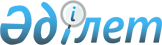 Об установлении водоохранных зон, полос на водных объектах города Астаны и режима их хозяйственного использованияПостановление акимата города Астаны от 20 октября 2023 года № 205-2263. Зарегистрировано Департаментом юстиции города Астаны 23 октября 2023 года № 1359-01.
      В соответствии со статьей 116 Водного кодекса Республики Казахстан, Законом Республики Казахстан "О местном государственном управлении и самоуправлении в Республике Казахстан", приказом Министра сельского хозяйства Республики Казахстан от 18 мая 2015 года № 19-1/446 "Об утверждении Правил установления водоохранных зон и полос" (зарегистрирован в Реестре государственной регистрации нормативных правовых актов под № 11838), акимат города Астаны ПОСТАНОВЛЯЕТ:
      1. Установить: 
      1) минимальную ширину водоохранных зон и полос на водных объектах в административных границах города Астаны согласно приложению 1 к настоящему постановлению;
      2) режим и особые условия хозяйственного использования водоохранных зон и полос водных объектов в административных границах города Астаны согласно приложению 2 к настоящему постановлению.
      2. Признать утратившими силу некоторые постановления акимата города Астаны согласно приложению 3 к настоящему постановлению.
      3. Руководителю Государственного учреждения "Управление охраны окружающей среды и природопользования города Астаны" в установленном законодательством Республики Казахстан порядке обеспечить:
      1) государственную регистрацию настоящего постановления в Республиканском государственном учреждении "Департамент юстиции города Астаны Министерства юстиции Республики Казахстан";
      2) размещение настоящего постановления на интернет-ресурсе акимата города Астаны после его официального опубликования.
      4. Контроль за исполнением настоящего постановления возложить на курирующего заместителя акима города Астаны.
      5. Настоящее постановление вводится в действие по истечении десяти календарных дней после дня его первого официального опубликования.
      СОГЛАСОВАНО:Государственное учреждение"Управление архитектуры,градостроительства и земельныхотношений города Астаны"
      Республиканскоегосударственное учреждение"Есильская бассейноваяинспекция по регулированиюиспользования и охране водныхресурсов Комитета по воднымресурсам Министерстваэкологии и природныхресурсов Республики Казахстан"
      Республиканскоегосударственное учреждение"Департамент экологии по городуАстана Комитета экологическогорегулирования и контроляМинистерства экологии иприродных ресурсовРеспублики Казахстан"
      Республиканскоегосударственное учреждение"Департамент санитарно-эпидемиологического контролягорода Астана Комитетасанитарно-эпидемиологическогоконтроля Министерства здравоохраненияРеспублики Казахстан" Минимальная ширина водоохранных зон и полос водных объектов в административных границах города Астаны
      Сноска. Приложение 1 с изменениями, внесенными постановлением акимата города Астаны от 22.12.2023 № 205-2794 (вводится в действие по истечении десяти календарных дней после дня его первого официального опубликования).
      Примечание: В административных границ города Астаны для реки Есиль и канала Нұра-Есіл от основного русла водного объекта установить:
      1. минимальную ширину водоохранных зон – 500 метров (кроме пунктов 1, 2, 3, 4, 5 вышеуказанной таблицы);
      2. минимальную ширину водоохранных полос – 35 метров. Режим и особые условия хозяйственного использования водоохранных зон и полос водных объектов в административных границах города Астаны
      1. В пределах водоохранных полос не допускается:
      1) хозяйственная и иная деятельность, ухудшающая качественное и гидрологическое состояние (загрязнение, засорение, истощение) водных объектов;
      2) строительство и эксплуатация зданий и сооружений, за исключением водохозяйственных и водозаборных сооружений и их коммуникаций, мостов, мостовых сооружений, причалов, портов, пирсов и иных объектов транспортной инфраструктуры, связанных с деятельностью водного транспорта, промыслового рыболовства, рыбохозяйственных технологических водоемов, объектов по использованию возобновляемых источников энергии (гидродинамической энергии воды), а также рекреационных зон на водном объекте, без строительства зданий и сооружений досугового и (или) оздоровительного назначения;
      3) предоставление земельных участков под садоводство и дачное строительство;
      4) эксплуатация существующих объектов, не обеспеченных сооружениями и устройствами, предотвращающими загрязнение водных объектов и их водоохранных зон и полос;
      5) проведение работ, нарушающих почвенный и травяной покров (распашка земель, выпас скота, добыча полезных ископаемых), за исключением обработки земель для залужения отдельных участков, посева и посадки леса;
      6) устройство палаточных городков, постоянных стоянок для транспортных средств, летних лагерей для скота;
      7) применение всех видов пестицидов и удобрений.
      2. В пределах водоохранных зон не допускается:
      1) ввод в эксплуатацию новых и реконструированных объектов, не обеспеченных сооружениями и устройствами, предотвращающими загрязнение и засорение водных объектов и их водоохранных зон и полос;
      2) проведение реконструкции зданий, сооружений, коммуникаций и других объектов, а также производство строительных, дноуглубительных и взрывных работ, добыча полезных ископаемых, прокладка кабелей, трубопроводов и других коммуникаций, буровых, земельных и иных работ без проектов, согласованных в установленном порядке с местными исполнительными органами, бассейновыми инспекциями, уполномоченным государственным органом в области охраны окружающей среды и государственным органом в сфере санитарно-эпидемиологического благополучия населения; 
      3) размещение и строительство складов для хранения удобрений, пестицидов, нефтепродуктов, пунктов технического обслуживания, мойки транспортных средств и сельскохозяйственной техники, механических мастерских, устройство свалок бытовых и промышленных отходов, площадок для заправки аппаратуры пестицидами, взлетно-посадочных полос для проведения авиационно-химических работ, а также размещение других объектов, отрицательно влияющих на качество воды;
      4) размещение животноводческих ферм и комплексов, накопителей сточных вод, полей орошения сточными водами, кладбищ, скотомогильников (биотермических ям), а также других объектов, обусловливающих опасность микробного загрязнения поверхностных и подземных вод;
      5) выпас скота с превышением нормы нагрузки, купание и санитарная обработка скота и другие виды хозяйственной деятельности, ухудшающие режим водоемов;
      6) применение способа авиаобработки пестицидами и авиаподкормки минеральными удобрениями сельскохозяйственных культур и лесонасаждений на расстоянии менее двух тысяч метров от уреза воды в водном источнике;
      7) применение пестицидов, на которые не установлены предельно допустимые концентрации, внесение удобрений по снежному покрову, а также использование в качестве удобрений необезвреженных навозосодержащих сточных вод и стойких хлорорганических пестицидов.
      При необходимости проведения вынужденной санитарной обработки в водоохранной зоне допускается применение мало- и среднетоксичных нестойких пестицидов. Перечень утративших силу некоторых постановлений акимата города Астаны
      1. Постановление акимата города Астаны от 5 августа 2004 года № 3-1-1587п "Об установлении водоохранных зон и полос на реках в административных границах города Нур-Султана" (зарегистрировано в Реестре государственной регистрации нормативных правовых актов за № 345).
      2. Постановление акимата города Астаны от 6 ноября 2013 года № 205-1914 "О внесении дополнений в постановление акимата города Астаны от 5 августа 2004 года № 3-1-1587п "Об установлении водоохранных зон и полос на реках в административных границах города Астаны" (зарегистрировано в Реестре государственной регистрации нормативных правовых актов за № 791).
      3. Постановление акимата города Нур-Султана от 19 августа 2020 года № 205-1718 "О внесении изменений и дополнений в постановление акимата города Астаны от 5 августа 2004 года № 3-1-1587п "Об установлении водоохранных зон и полос на реках в административных границах города Астаны" (зарегистрировано в Реестре государственной регистрации нормативных правовых актов за № 1284).
      4. Постановление акимата города Астаны от 8 ноября 2017 года № 205-2327 "Об установлении водоохранных зон и полос на канале Нұра-Есіл" (зарегистрировано в Реестре государственной регистрации нормативных правовых актов за № 1140).
      5. Постановление акимата города Нур-Султана от 3 августа 2021 года № 205-2630 "О внесении изменения в постановление акимата города Астаны от 8 ноября 2017 года № 205-2327 "Об установлении водоохранных зон и полос на канале Нұра-Есіл" (зарегистрировано в Реестре государственной регистрации нормативных правовых актов за № 23844).
      6. Постановление акимата города Нур-Султана от 9 сентября 2020 года № 205-1856 "Об установлении водоохранных зон и полос озера Талдыколь и отдельных участков канала Нұра-Есіл" (зарегистрировано в Реестре государственной регистрации нормативных правовых актов за № 1290).
					© 2012. РГП на ПХВ «Институт законодательства и правовой информации Республики Казахстан» Министерства юстиции Республики Казахстан
				
      Аким города Астаны 

Ж. Қасымбек
Приложение 1
к постановлению
акимата города Астаны
от 20 октября 2023 года № 205-2263
№
п/п
Водный объект
(координаты участка и координаты водоохранной зоны и полосы)
Ширина
водоохранной зоны, метр
Ширина водоохранной полосы, метр
1
2
3
4
1
Канал Нұра-Есіл
С:51°03.653, В:071°24.594
С:51°03.645, В:071°24.597
С:51°03.699, В:071°24.63
С:51°03.700, В:071°24.580
82,2
35
2
Канал Нұра-Есіл
С:51°03.673, В:071°24.754
С:51°03.699, В:071°24.715
С:51°03.720, В:071°24.748
С:51°03.698, В:071°24.793
71,2
35
3
Канал Нұра-Есіл
С:51°03.724, В:071°24.943
С:51°03.772, В:071°24.952
С:51°03.774, В:071°24.975
С:51°03.7201, В:071°24.969
88,5
35
4
Канал Нұра-Есіл
(участок канала)
x=2774,8; y=-8558,2;
x=2701,1; y=-8630,1;
водоохранная полоса
x=2799,4; y=-8583,3;
x=2725,6; y=-8655,1;
водоохранная зона
x=2976,3; y=-8763,9;
x=2884,3; y=-8742,3;
х=2870,1; у=-8801,6
208
241
288
35
5
Канал Нұра-Есіл
(участок канала)
x= 710,0; y=-10546,6;
x=816,35; y=-10444,1;
водоохранная полоса
x= 685,64; y= -10521,88;
x= 790,35; y= -10418,59;
водоохранная зона
х= 642; у= -10473,09;
х= 727,91; у= -10388,35)
100
35
6
Река Карасу
Водоохранная полоса
51°3'41,6016" 71° 34' 13,562148"
Водоохранная зона
51°3' 8,683108" 71°33'58,415544"
500
35
7
Река Карасу
Водоохранная полоса
51°4'7,43718" 71°33'49,85478"
Водоохранная зона
51°3'59,10642"71°33'30,642012"
500
35
8
Река Карасу
Водоохранная полоса
51°4'53,149512" 71°33'32,298264"
Водоохранная зона
51°4'53,671764" 71°33' 8,423676"
500
35
9
Река Карасу
Водоохранная полоса
51°5'33,136152" 71°34'3,366732"
Водоохранная зона
51°5'19,665096" 71°33'34,4682"
500
35
10
Река Карасу
Водоохранная полоса
51°5'44,72178" 71°32'52,925748"
Водоохранная зона
51°5'37,653" 71°32'31,831008"
500
35
11
Река Карасу
Водоохранная полоса
51°5'57,303528" 71°33'1,986192"
Водоохранная зона
51°6'1,845108" 71°32' 37,852836"
500
35
12
Река Карасу
Водоохранная полоса
51°5'37,570776" 71°34'5,640852"
Водоохранная зона
51°5'45,092868" 71°34'26,489208"
500
35
13
Река Карасу
Водоохранная полоса
51°5'21,986556" 71°34'11,618436"
Водоохранная зона
51°5'28,123368" 71°34'35,919336"
500
35
14
Река Карасу
Водоохранная полоса
51°5'14,787348" 71°34'22,098216"
Водоохранная зона
51°5'15,737604" 71°34'45,717636"
500
35
15
Река Карасу
Водоохранная полоса
51°5'8,1339" 71°34'11,398008"
Водоохранная зона
51° 4' 58,17828" 71°34'30,909288"
500
35
16
Река Карасу
Водоохранная полоса
51°4' 16,355748" 71°34'2,391852"
Водоохранная зона
51°4' 30,237636"71°34'10,942248"
500
35
17
Река Карасу
Водоохранная полоса
51°3' 4,442504" 71°34'16,892724"
Водоохранная зона
51°3'57,162816" 71° 34' 31,80792"
500
35
18
Озеро Майбалык
Водоохранная полоса
51° 1' 48,388404" 71°30'31,95558"
Водоохранная зона
51°1'58,486188" 71°29'32,090064"
500
35
19
Озеро Майбалык
Водоохранная полоса
51°0' 31,341096"71°31' 27,736464"
Водоохранная зона
51°0' 32,89554" 71°31' 7,985176"
500
35
20
Озеро Майбалык
Водоохранная полоса
50°58'59,851848" 71°31'39,155808"
Водоохранная зона
50°59'1,383828" 71° 32'3,165252"
500
35
21
Озеро Майбалык
Водоохранная полоса
50°58'14,254752 71°31'49,525608"
Водоохранная зона
50°58'14,697948" 71°32'13,671744"
500
35
22
Озеро Майбалык
Водоохранная полоса
50°57'38,84418" 71°31'59,535372"
Водоохранная зона
50°57'32,26248" 71°32'24,379728"
500
35
23
Озеро Майбалык
Водоохранная полоса
50°57'32,497092" 71°31'28,889076"
Водоохранная зона
50°57'17,951508" 71°31'38,44848"
500
35
24
Озеро Майбалык
Водоохранная полоса
50°57'16,413624" 71°30'56,781504"
Водоохранная зона
50°57'3,239244" 71°30'45,455976"
500
35
25
Озеро Майбалык
Водоохранная полоса
50°56'38,371272" 71°29'38,753232"
Водоохранная зона
50°56'35,515176" 71°30'6,818688"
500
35
26
Озеро Майбалык
Водоохранная полоса
50°57'1,760256" 71°29'56,546088"
Водоохранная зона
50°56'3,918696" 71° 29'45,15324"
500
35
27
Озеро Майбалык
Водоохранная полоса
50°57'40,592844"71° 28'22,059876"
Водоохранная зона
50°56'54,10914" 71°29'14,766684"
500
35
28
Озеро Майбалык
Водоохранная полоса
50°59'3,935544"71°28' 58,807776"
Водоохранная зона
50°57'39,04704" 71°27'58,23324"
500
35
29
Озеро Майбалык
Водоохранная полоса
50°59'58,389864"71°28'16,30398"
Водоохранная зона
50°59' 8,400912" 71°28'31,709136"
500
35
30
Озеро Майбалык
Водоохранная полоса
51°1'5,497284" 71°28' 38,6139"
Водоохранная зона
50°59'58,292052" 71°27'52,457148"
500
35
31
Озеро Майбалык
Водоохранная полоса
51°1' 43,686588" 71°29'37,389012"
Водоохранная зона
51°1' 6,742308" 71°28'14,838816"
500
35
32
Озеро Майбалык
Водоохранная полоса
51°1' 48,388404" 71°30'31,95558"
Водоохранная зона
51°1'58,486188" 71°29'32,090064"
500
35
33
Озеро Ольмес
Водоохранная полоса
51°4' 9,469596" 71°19' 18,196104"
Водоохранная зона
51°4'17,996952" 71°19'19,255368"
300
35
34
Озеро Ольмес
Водоохранная полоса
51°4'5,98962" 71°19'20,461404"
Водоохранная зона
51°4'6,943188" 71° 19' 34,160304"
300
35
35
Озеро Ольмес
Водоохранная полоса
51°3' 45,963468" 71°19'23,342016"
Водоохранная зона
51°3'45,152028" 71°19' 36,96186"
300
35
36
Озеро Ольмес
Водоохранная полоса
51°3'43,219908" 71°19' 19,734276"
Водоохранная зона
51°3'34,731684" 71° 19' 18,20172"
300
35
37
Озеро Ольмес
Водоохранная полоса
51° 3' 49,719996" 71°19' 17,939964"
Водоохранная зона
51°3'47,784924" 71° 19' 3,313308"
300
35
38
Озеро Ольмес
Водоохранная полоса
51° 4' 8,100048" 71°19' 13,960164"
Водоохранная зона
51°4' 8,500368" 71° 19' 0,747192"
300
35
39
Озеро Бузыкты
Водоохранная полоса
51°9'1,571904"71°15'45,404928"
Водоохранная зона
51°9' 10,059372" 71°15' 45,225396"
300
35
40
Озеро Бузыкты
Водоохранная полоса
51° 8' 50,475732" 71°16' 7,337964"
Водоохранная зона
51°8'54,484116" 71°16'19,344756"
300
35
41
Озеро Бузыкты
Водоохранная полоса
51°8' 39,971688" 71°16'13,137636"
Водоохранная зона
51°8'41,635752" 71°16'26,507316"
300
35
42
Озеро Бузыкты
Водоохранная полоса
51° 8' 29,17608" 71°16'12,361692"
Водоохранная зона
51°8'27,372948" 71°16' 25,696236"
300
35
43
Озеро Бузыкты
Водоохранная полоса
51° 8' 23,25588" 71°16' 13,374048"
Водоохранная зона
51°8' 22,294788" 71°16' 26,868612"
300
35
44
Озеро Бузыкты
Водоохранная полоса
51°8' 22,148844" 71°16'12,101844"
Водоохранная зона
51°8'17,91114" 71° 16' 24,2751"
300
35
45
Озеро Бузыкты
Водоохранная полоса
51° 8' 20,878512" 71°16' 4,40616"
Водоохранная зона
51° 8' 13,18254" 71°16' 10,372692"
300
35
46
Озеро Бузыкты
Водоохранная полоса
51° 8' 18,516012"71°15'45,004104"
Водоохранная зона
51°8'10,370148" 71°15'40,45482"
300
35
47
Озеро Бузыкты
Водоохранная полоса
51° 8'21,687072" 71°15'41,681916"
Водоохранная зона
51°8'16,215072" 71° 15' 29,652084"
300
35
48
Озеро Бузыкты
Водоохранная полоса
51°8' 30,398604" 71°15'30,870036"
Водоохранная зона
51°8'27,439584" 71°15'18,096624"
300
35
49
Озеро Бузыкты
Водоохранная полоса
51° 8' 37,502088" 71°15'24,742008"
Водоохранная зона
51°8'36,015" 71° 15' 11,337552"
300
35
50
Озеро Бузыкты
Водоохранная полоса
51° 8' 46,499676" 71°15'23,230584"
Водоохранная зона
51°8'47,23602" 71°15' 9,65556"
300
35
51
Озеро Бузыкты
Водоохранная полоса
51° 8'55,802436" 71°15'27,794988"
Водоохранная зона
51°8' 59,055432" 71° 15' 15,234084"
300
35
52
Озеро Бузыкты
Водоохранная полоса
51° 9' 0,057744" 71°15' 33,781716"
Водоохранная зона
51°9'6,468408" 71°15'24,777684"
300
35
53
Озеро Бузыкты
Водоохранная полоса
51°9'1,33956" 71°15' 39,595752"
Водоохранная зона
51°9'9,740052" 71°15' 36,788688"
300
35
54
Река Есиль
Новое русло (от моста по проспекту Сарыарка до жилого массива Коктал участок № 4)
Начало N 51°05'37.32", Е 71°36'00.54"
Конец 51°10'47.0400" N, 71°16'53.0300" Е
500
35
55
Река Есиль
Новое русло (от моста по проспекту Сарыарка до жилого массива Коктал участок № 5 с пляжной зоной)
Начало N 51°05'37.32", Е 71°36'00.54"
Конец 51°10'47.0400" N, 71°16'53.0300" Е
500
35 – левый берег;
65 – правый берег
56
Река Есиль
Новое русло (от моста по проспекту Сарыарка до жилого массива Коктал участок № 9)
Начало N 51°05'37.32", Е 71°36'00.54"
Конец 51°10'47.0400" N, 71°16'53.0300" Е
500
35
57
Река Есиль
Новое русло (от моста по проспекту Сарыарка до жилого массива Коктал участок № 10)
Начало N 51°05'37.32", Е 71°36'00.54"
Конец 51°10'47.0400" N, 71°16'53.0300" Е
500
35
58
Река Есиль
Новое русло (от моста по проспекту Сарыарка до жилого массива Коктал участок № 11)
Начало N 51°05'37.32", Е 71°36'00.54"
Конец 51°10'47.0400" N, 71°16'53.0300" Е
500
35
59
Река Есиль
Новое русло (Водорегулирующая плотина)
N 51°09'28,43", Е 71°24'50.54"
500
35
60
Река Есиль
Новое русло
(западнее улицы имени Шынгыс Айтматова)
Начало N 51°05'37.32", Е 71°36'00.54"
Конец 51°10'47.0400" N, 71°16'53.0300" Е
500
35
61
Река Акбулак
Начало 51°12'11.37" N, 71°35' 01.51"Е
Конец 51°08'53.8300" N71°26'24.3500"Е
500
20
62
Река Сарыбулак
Начало 51°09' 52.9900" N71°22' 35.5800"Е
Конец 51°14'31.7800" N71°31' 5.0000"Е
500
20
63
Озеро Талдыколь
51°06' 53.4500" N, 71°19' 53.5200" Е
500
100
64
Участок № 7 озера Малый Талдыколь Водоохранная полоса
N 51° 06' 29.07642" E 71° 23' 02.69646"
Водоохранная зона
N 51° 06' 25.29585" E 71° 23' 16.08435" 
70
35
65
Участок № 7 озера Малый Талдыколь Водоохранная полоса
N 51° 07' 03.35265" E 71° 23' 15.84089"
Водоохранная зона
N 51° 07' 02.34092 E 71° 23' 30.87761" 
70
35
66
Участок № 7 озера Малый Талдыколь Водоохранная полоса
N 51° 07' 06.86399" E 71° 22' 50.40224"
Водоохранная зона
N 51° 07' 7.98054" E 71° 22' 50.77170"
300
35
67
Участок № 7 озера Малый Талдыколь Водоохранная полоса
N 51° 07' 03.85153" E 71° 23' 14.34202"
Водоохранная зона
N 51° 07' 04.95040" E 71° 23' 14.08139"
300
35
68
Участок № 7 озера Малый Талдыколь Водоохранная полоса
N 51° 06' 29.07642" E 71° 23' 02.69646"
Водоохранная зона
N 51° 06' 25.29585" E 71° 23' 16.08435" 
300
35
69
Участок № 7 озера Малый Талдыколь Водоохранная полоса
N 51° 07' 03.35265" E 71° 23' 15.84089"
Водоохранная зона
N 51° 07' 02.34092 E 71° 23' 30.87761" 
70
35
70
Участок № 7 озера Малый Талдыколь Водоохранная полоса
N 51° 07' 06.86399" E 71° 22' 50.40224"
Водоохранная зона
N 51° 07' 7.98054" E 71° 22' 50.77170"
300
35
71
Участок № 7 озера Малый Талдыколь Водоохранная полоса
N 51° 07' 03.85153" E 71° 23' 14.34202"
Водоохранная зона
N 51° 07' 04.95040" E 71° 23' 14.08139"
300
35
72
Участок № 7 озера Малый Талдыколь Водоохранная полоса
N 51° 06' 29.07642" E 71° 23' 02.69646"
Водоохранная зона
N 51° 06' 25.29585" E 71° 23' 16.08435" 
300
35
73
Участок № 7 озера Малый Талдыколь Водоохранная полоса
N 51° 07' 03.35265" E 71° 23' 15.84089"
Водоохранная зона
N 51° 07' 02.34092 E 71° 23' 30.87761" 
300
35
74
Участок № 7 озера Малый Талдыколь Водоохранная полоса
N 51° 07' 06.86399" E 71° 22' 50.40224"
Водоохранная зона
N 51° 07' 7.98054" E 71° 22' 50.77170"
70
35
75
Участок № 7 озера Малый Талдыколь Водоохранная полоса
N 51° 07' 03.85153" E 71° 23' 14.34202"
Водоохранная зона
N 51° 07' 04.95040" E 71° 23' 14.08139"
300
35
76
Участок № 7 озера Малый Талдыколь Водоохранная полоса
N 51° 06' 29.07642" E 71° 23' 02.69646"
Водоохранная зона
N 51° 06' 25.29585" E 71° 23' 16.08435" 
70
35
77
Участок № 7 озера Малый Талдыколь Водоохранная полоса
N 51° 07' 03.35265" E 71° 23' 15.84089"
Водоохранная зона
N 51° 07' 02.34092 E 71° 23' 30.87761" 
70
35
78
Участок № 7 озера Малый Талдыколь Водоохранная полоса
N 51° 07' 06.86399" E 71° 22' 50.40224"
Водоохранная зона
N 51° 07' 7.98054" E 71° 22' 50.77170"
70
35Приложение 2
к постановлению
акимата города Астаны
от 20 октября 2023 года № 205-2263Приложение 3
к постановлению
акимата города Астаны
от 20 октября 2023 года № 205-2263